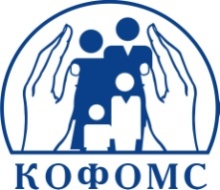 Территориальный фонд обязательного медицинского страхования 
Калужской областиП Р И К А З «_____» ________________г.                                                                 № ______г. КалугаВ порядке уточнения размеров затрат на обеспечение функций Территориального фонда обязательного медицинского страхования Калужской областиПРИКАЗЫВАЮ:Внести следующие изменения в приложение №1 к приказу ТФОМС Калужской области от 25.04.2017 №65 «Об утверждении нормативных затрат на обеспечение функций Территориального фонда обязательного медицинского страхования Калужской области» (ред. приказов от 12.05.2017 №76, от 01.06.2017 №82, от 28.06.2017 № 107, от 14.07.2017 №111) (далее - Приказ):В таблице 13 строку 3 изложить в следующей редакции:2. Начальнику отдела информационной безопасности В.М. Метлицкому обеспечить размещение настоящего Приказа на официальном сайте Территориального фонда обязательного медицинского страхования Калужской области в информационно-коммуникационной сети «Интернет».3. Начальнику хозяйственного отдела В.В. Мязину обеспечить размещение настоящего Приказа в единой информационной системе в сфере закупок.4. Инспектору фонда юридического отдела Н.А. Храпковой довести настоящий Приказ до сведения руководителей структурных подразделений ТФОМС Калужской области.5. Контроль за исполнением настоящего Приказа оставляю за собой. О внесении изменений в приказ ТФОМС Калужской области от 25.04.2017 №65 «Об утверждении нормативных затрат на обеспечение функций Территориального фонда обязательного медицинского страхования Калужской области» 
(в ред. приказов от 12.05.2017 №76, 
от 01.06.2017 №82, от 28.06.2017 № 107, от 14.07.2017 №111)3.Периодический инспекционный контроль автоматизированной системы в целях обеспечения безопасности обработки конфиденциальной информации1 /2 раза в 3 года29900,00Директор Э.Ю. Кузькин